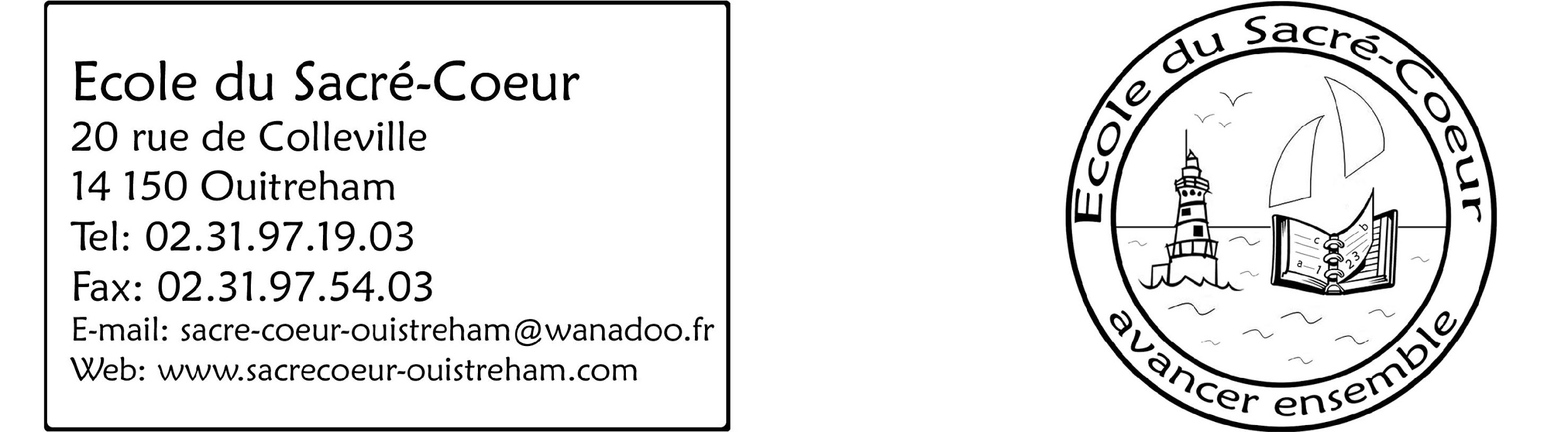 Fournitures pour la rentrée 2020-2021Classe de CM2Mme LELONG Catherine1 calculatrice simple…… avec le nom de votre enfant1 trousse dans laquelle il y aura :1 crayon à papier, 1 gomme, 1 taille-crayon avec réservoirStylos à bille : 1 bleu, 1 rouge, 1vert, 1 noir.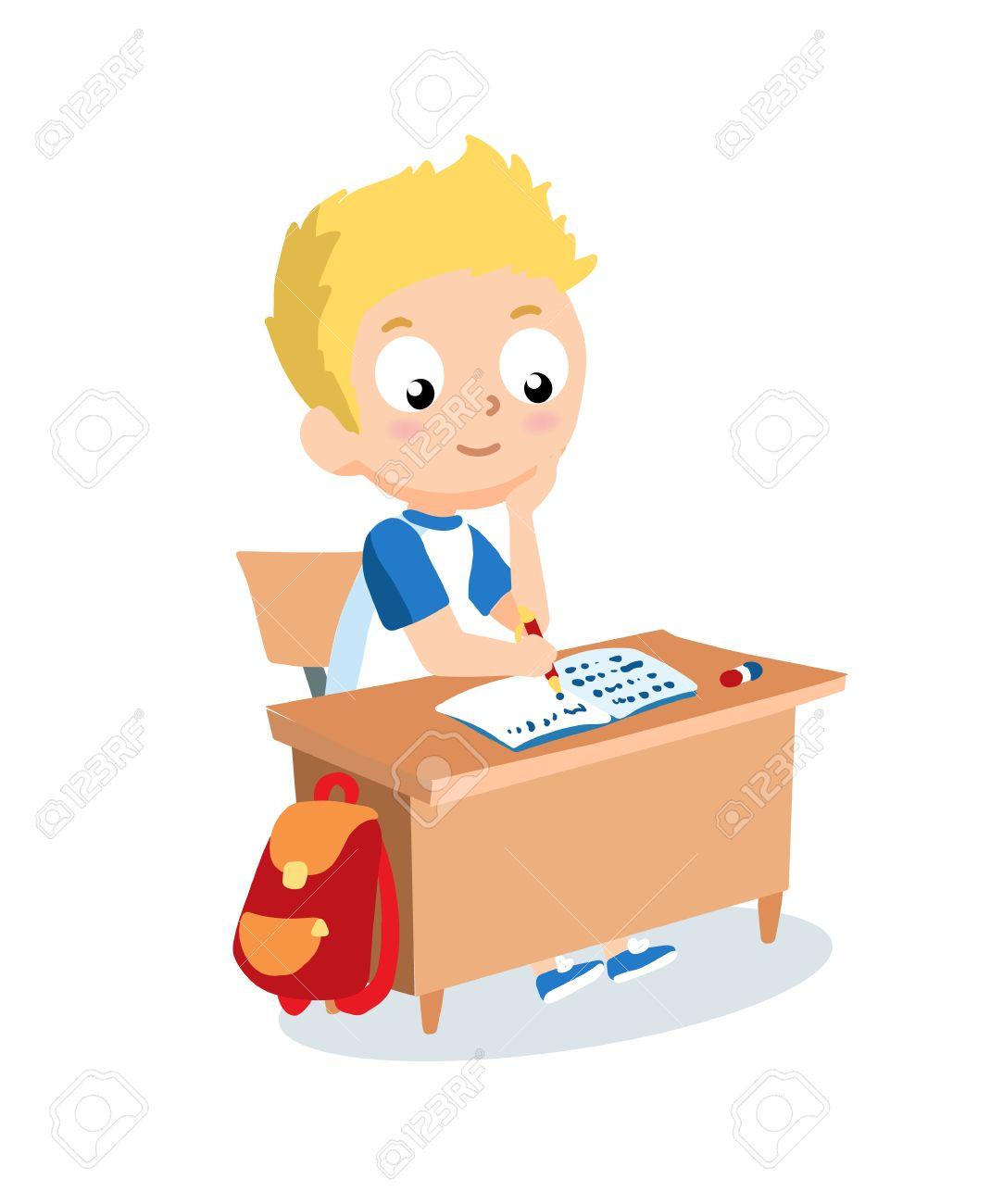 1 stylo plume + des cartouches encre bleue1 effaceur (pas de blanco)1 règle plate de 30 cm (pas de règle flexible)1 compas simple1 set de pinceaux brosse n°4-14-201 ardoise effaçable à sec (Velleda) avec 1 chiffonFeutres bleus (pour ardoise Velleda)1 bâton de colle (UHU)1 tube de colle gel (Scotch)1 paire de bons ciseaux1 rouleau de scotch avec dévidoir1 boîte de crayons de couleurs, 1 boîte de feutres si possible dans une trousse1 paquet de feuilles simples blanches perforées grand format 21 X29.7, grand carreaux (environ 100)1 paquet de pochettes transparentes grand format perforées, qualité supérieure 21 X 29.72 surligneurs : jaune et vert1 lutin ou porte-vues 60 vues avec couverture personnalisable1 paire de chaussures de sport rangée dans un sac (qui restera à l’école)2 boîtes de mouchoirsMerci de prévoir une réserve pour certaines fournitures : colle, crayon à papier, stylos, feutres Velleda, cartouches…..Chaque fourniture sera marquée au nom de l’enfant. Nous vous déconseillons l’achat d’un matériel trop fantaisisteLe matériel de l’an passé peut parfaitement resservir s’il est en bon état.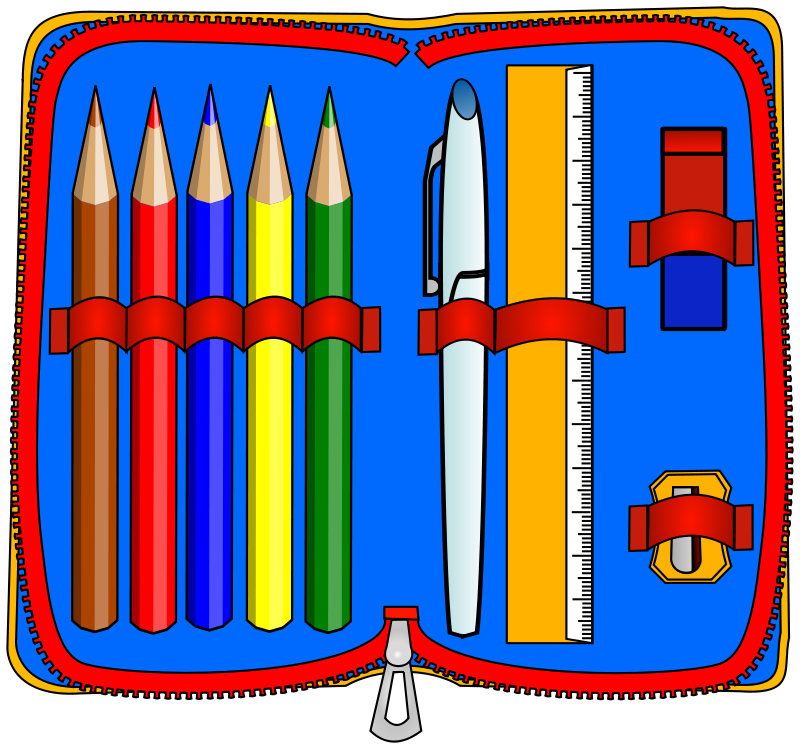 	Bonne préparation 